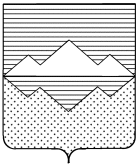 Совет депутатовАйлинского сельского поселенияСаткинского района Челябинской областиРЕШЕНИЕот 16.04.2019г  № 7с. АйлиноО назначении публичных слушаний                                                                                                         по проекту  решения Совета депутатов                                                                                                        Айлинского сельского поселения                                                                                                                            «Об исполнении  бюджета Айлинского сельского поселения                                                                                              за 2018 год» 	В соответствии с пунктом 1-2 части 3 статьи 28 Федерального закона от 06.10.2003г № 131-ФЗ «Об общих принципах организации местного самоуправления в Российской Федерации » и Устава Айлинского сельского поселения, решения Совета депутатов от 14.12.2009г№ 34 « О внесении изменений в решение Совета депутатов Айлинского сельского поселения № 113 от 01.11.2006г. « О порядке организации и проведения публичных ( общественных) слушаний в Айлинском сельском поселении »,                   Совет депутатов Айлинского сельского поселения РЕШАЕТ:Назначить публичные слушания для обсуждения проекта решения Совета депутатов Айлинского сельского поселения «Об исполнении  бюджета Айлинского сельского поселения  за 2018 год ».Провести публичные слушания в 15 часов 00 минут 16 мая 2019 года в здании администрации каб. № 7 по адресу: село Айлино ул. Пугачева, 32Утвердить состав оргкомитета ( приложение № 1).Назначить дату первого заседания Оргкомитета на  20.04.2019 года.Настоящее Решение опубликовать в газете «Саткинский рабочий ». Контроль за исполнением настоящего решения возложить на председателя Совета депутатов Айлинского сельского  поселения Николаеву Е.А.        Глава  Айлинского сельского поселения                                 Т.П. Шуть                                                                Приложение № 1к решению Совета депутатовот 16.04.2019г. № 7СОСТАВ   ОРГКОМИТЕТАШуть  Тамара Павловна                     Глава Айлинского сельского поселения-                                                              председатель оргкомитета Коновалова  Ольга Ильинична        Зам. главы по финансовым вопросамНиколаева Елена  Александровна    председатель Совета депутатов                                                               Айлинского сельского поселенияМошкина Марина Аркадьевна        специалист администрации          Представители населения:Муравьёв  Виктор Геннадьевич         депутат Совета депутатов Айлинского                                                                сельского поселения от                                                                                  избирательного округа  № 1 